Toruń, dnia 23.02.2023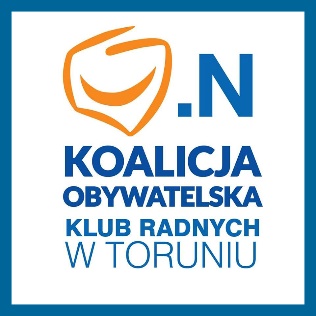 Jakub HartwichRadny Miasta ToruniaSzanowny Pan 						Michał Zaleski						Prezydent Miasta ToruniaWNIOSEKSzanowny Panie Prezydencie,zwracam się z prośbą o wymianę zbitych osłon szklanych i usunięcie odpadów szklanych przy ul.Szosa Lubicka 12 i 14 . Wystające pozostałości zbitej osłony szklanej są zagrożeniem dla czworonogów .Poniżej zdjęcia: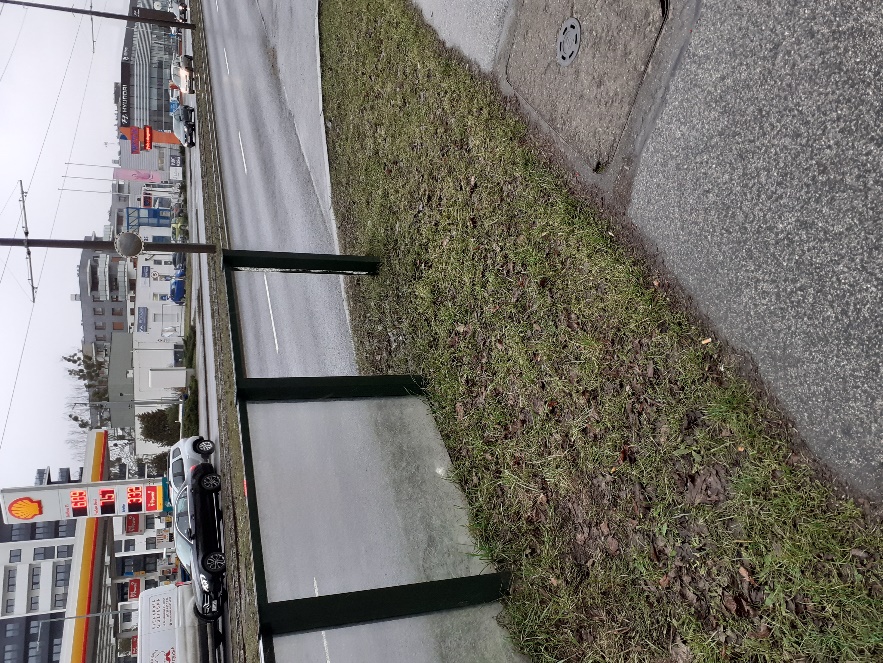 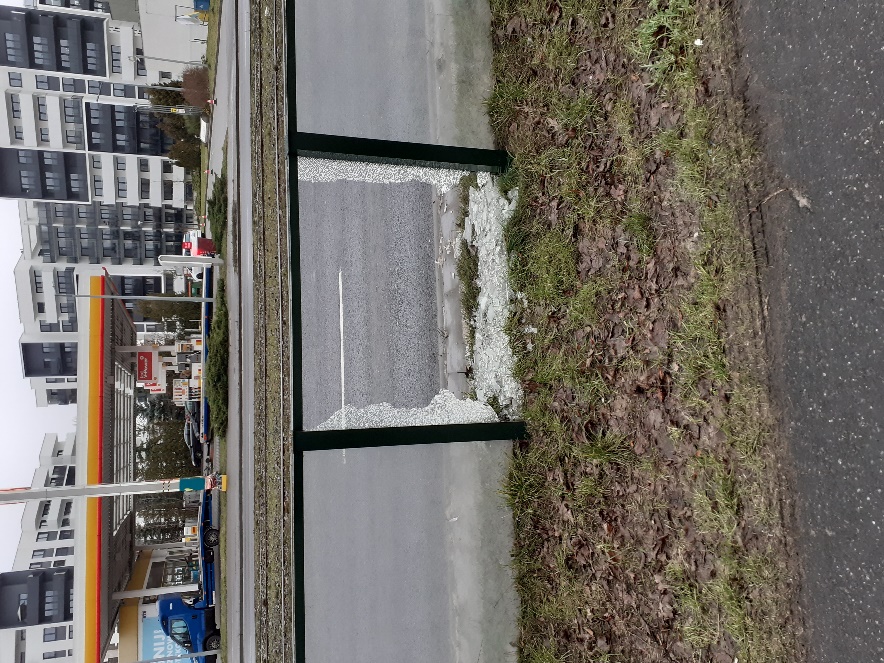 W związku z powyższym proszę o interwencję w tej sprawie.Z poważaniemJakub Hartwich